Uppdrag och ansvarsbeskrivning gasansvarigFör de organisatoriska enheten/enheterna (benämning enligt Skånekatalogen)Vid verksamhetsområde                                       förordnas härmedNamn Titel RSID Uppdraget innebär att:Tillsammans med verksamhetschef (eller av denne utsedd) bidra till att de lokala rutinerna kring gashanteringen finns, är relevanta och är uppdaterade.Att tillse att rekvirering och mottagningsförfarande sker enligt godkänd rutin.Att ha kännedom om det fastställda gassortimentet på enheten.Att tillsammans med verksamhetschef (eller av denne utsedd) vid behov delta i riskbedömning av gashanteringen på enheten.Tillsammans med verksamhetschef (eller av denne utsedd) säkerställa att personal har erforderlig utbildning i medicinska gaser.Bidra till att rutiner kring gashantering är kända och följs på enheten. Ha kunskap om den rutin som gäller vid driftsstörning eller gasbortfall.Ha kunskap om den rutin som gäller vid brand eller nödsituation.Jag har förvissat mig om att  
besitter erforderlig kompetens för uppgiftenDetta har skett i samråd med                                        
som även ansvarar för att erforderlig arbetstid avsätts för uppdraget.Uppdraget gäller fr.o.m.                   t.o.m                           (Datum högst 1 år)Omprövning sker vid behov.						
Ort och datum			Verksamhetschef/motsvarandeHärmed åtar jag mig ovanstående uppdrag. Jag är väl insatt i de föreskrifter och instruktioner som gäller arbetsuppgiften. Det åvilar mig att ta del av tillkommande föreskrifter och instruktioner som gäller arbetsuppgiften.Ort och datumNamnBefattningKoncernkontoret
Avdelningen för Hälso- och sjukvårdsstyrning
Område Läkemedel
Enheten för Region Skånes sjukhusapoteksfunktionKoncernkontoret
Avdelningen för Hälso- och sjukvårdsstyrning
Område Läkemedel
Enheten för Region Skånes sjukhusapoteksfunktion                                                       Dokumentversion 3
Senast reviderad 2022-06-16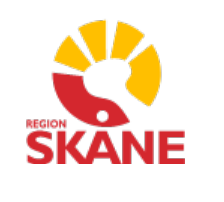                                                        Dokumentversion 3
Senast reviderad 2022-06-16                                                       Dokumentversion 3
Senast reviderad 2022-06-16Dokumentnamn:
Regional rutin för ordination och läkemedelshantering, bilaga 5
Stödmall till lokala instruktioner.
Uppdrag och ansvarsbeskrivning gasansvarigGäller för verksamhet:Gäller för verksamhet:Gäller fr.o.m.
Sida nr:1/2Dokumentnamn:
Regional rutin för ordination och läkemedelshantering, bilaga 5
Stödmall till lokala instruktioner.
Uppdrag och ansvarsbeskrivning gasansvarigGäller för verksamhet:Gäller för verksamhet:Gäller t o m:
Sida nr:1/2Utfärdat av: Namn, datumFastställd av: Namn, datumFastställd av: Namn, datumFastställd av: Namn, datumFastställd av: Namn, datum